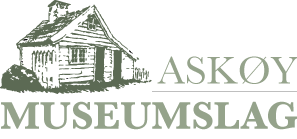 Velkommen tilBOKTREFFi Møllesalen i Sjoddien, Strusshamn tirsdag 17.01.2023 kl 12.00.Margot Sollesnes og Ragnhild Tangen forteller om bakgrunnen for boka:Med hjerte for hjemmetjenesten.Her kan vi lese om hjemmetjenestens pioner, Margot Sollesnes, som har arrbeidet for hjemmetjensen på Askøy. Vi får et bilde av hvordan denne tjensten ble drevet og hvordan den utviklet seg til det vi har idag.Det blir kulturelle innslag, enkel servering, og mulighet for å kjøpe boka.Møtet ledes av kultursjef Stig Ryland. Alle er velkommen!Teknisk arrangør: Askøy museumslag.